1,Trong một tháng nào đó, ngày đầu tháng và ngày cuối tháng đều là ngày chủ nhật. Hỏi tháng đó là tháng mấy của năm. (T.P.Hồ Chí Minh,2001-2002)2,Tìm một số có 5 chữ số,biết rằng nếu ta viết thêm chữ số 1 vào trước số đó thì được một số có 6 chữ số.3,Nếu viết thêm chữ số 1 vào sau số đó ta cũng được một số có 6 chữ số, nhưng gấp 3 lần số trên. (Hà Nội ,1985 - 1986)4,Tìm y biết: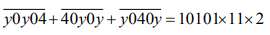  (Quốc gia 1988 - 1989)5,Một trường tiểu học có 40 bạn tham gia Hội khỏe Phù Đổng thi đấu ở 3 môn : bóng bàn , bóng đá và điền kinh . Biết rằng trong đội có 20 bạn thi đấu bóng đá , 10 bạn thi đấu bóng bàn , có 15 bạn chỉ thi đấu 1 môn điền kinh , có 2 bạn chỉ thi đấu 2 môn bóng đá và bóng bàn . Hỏi trường đó có bao nhiêu bạn tham gia thi đấu cả 3 môn ?(T.T.Huế 1999-2000)6,Bạn Hải cắt 1 tờ bìa hình chữ nhật có chu vi bằng 164 cm thành 2 hình chữ nhật .Tìm kích thước của tờ bìa lúc đầu Biết tổng chu vi 2 hình chữ nhật vừa cắt ra là 254 cm.(T.T.Huế 2001-2002)7, Có hai cái bình , Một cái 5 lít và một cái 7 lít . Với hai bình đó , làm thế nào đong được 4 lít nước ở vòi nước máy. (T.T.Huế 2003-2004)8, Lớp 5A và 5B có 87 học sinh. Biết 5/7 số học sinh lớp 5A bằng 2/3 số học sinh lớp 5B Hỏi mỗi lớp có bao nhiêu học sinh ? (T.T.Huế 2004-2005)9.Bạn Quang lần đầu mua 1 trái xoài và 2 trái cam hết 8000 đồng , lần sau mua 2 trái xoài và 3 trái cam hết 13500 đồng . Tính giá một trái xoài , một trái cam .(T.T.Huế 2002-2003)10, Hiệu giữa 2 số là 12 . nếu ta tăng số bị trừ lên 5 lần và giữ nguyên số trừ thì hiệu mới là 572 . Tìm hai số đó. (Khánh Hòa , Vòng 2 , 1990-1991)11. Cho 4 số có tổng bằng 80. Nếu lấy số thứ nhất cộng vói 3, số thứ hai trừ đi 3, số thứ ba nhân với 3, số thứ tư chia cho 3 thì được bốn kết quả bằng nhau . Hãy tìm bốn số đã cho .(Khánh Hòa –vòng 1 , 1990-1991)12, Tháng 11 của năm nào đó có 3 ngày thứ năm là ngày lẻ. Ngày 15 tháng 11 của năm đó là thứ mấy?(Quốc gia 1995-1996)13, Trung bình cộng tuổi bà, tuổi mẹ, tuổi cháu là 36 tuổi. Trung bình cộng của tuổi mẹ và tuổi cháu là 23 tuổi, bà hơn cháu 54 tuổi . Hỏi tuổi của mỗi người là bao nhiêu?(Thị xã Hải Dương 2000-2001)14, Tìm hai số trong dãy số tự nhiên mà tổng của 2 số ấy bằng 3996 và giữa chúng có 3 số chẵn.(Tỉnh Quảng Ninh, 2000-2001)15, Đầu xuân Quý Mùi, nhà bác An đã mua một đàn gà 268 con. Biết số gà trắng bằng 5 / 6 số gà vàng, số gà khoang bằng 7 / 9 số gà trắng. Em hãy tính xem có bao nhiêu con gà mỗi loại. (Tỉnh Vĩnh Phúc , 2002-2003)16, Một xe máy ngày thứ nhất đi được 2 / 5 quãng đường, ngày thứ hai đi được 1 / 3 quãng đường, ngày thứ ba xe máy đi thêm 40 km thì hết quãng đường. Hỏi quãng đường dài bao nhiêu km ? (Huyện Yên Phong, 2001-2002)17. Tìm X: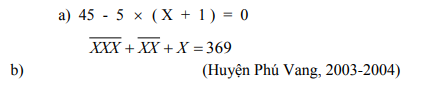 